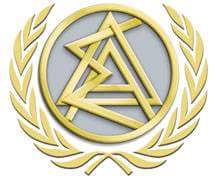 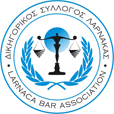 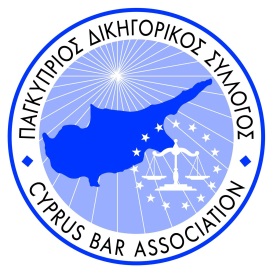 Εκπαιδευτικό Σεμινάριο Παγκύπριου Δικηγορικού Συλλόγου Ο Παγκύπριος Δικηγορικός Σύλλογος σε συνεργασία με τον Δικηγορικό Σύλλογο Λάρνακας & Αμμοχώστου διοργανώνει εκπαιδευτικό σεμινάριο με θέμα:«Εποπτικός Έλεγχος: Ελλείψεις, αδυναμίες και εισηγήσεις»με ομιλητές τους Λειτουργούς του Τμήματος Εποπτείας και Συμμόρφωσης του Παγκυπρίου Δικηγορικού Συλλόγου: Γιάννης Αλεξίου, Άντρη Τάσου, Ναυσικά Τόφα, Αγγέλικα Θεοφάνους και Αυγή Ανδρέου.  Χώρος ΔιεξαγωγήςAlexander College, ΛάρνακαΗμερομηνία/ Ώρα: Παρασκευή 20/4/2018, 9:00-13:00Συμμετοχή: Δωρεάν
 Στο τέλος του σεμιναρίου θα δοθεί πιστοποιητικό παρακολούθησης. Δηλώστε συμμετοχή μέχρι και την Τετάρτη 18/4/2018 στο https://goo.gl/forms/DaFOcOUVaO90ube92Σεμινάριο Π.Δ.Σ. «Εποπτικός Έλεγχος: Ελλείψεις, αδυναμίες και εισηγήσεις»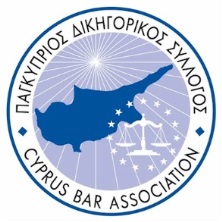 Λάρνακα, 20/04/2018Πρόγραμμα08:30 – 09:00			Εγγραφές09:00 – 09:10			Χαιρετισμός09:10 – 09:20	Παρουσίαση Εργασιών Τμήματος Εποπτείας & Συμμόρφωσης Π.Δ.Σ.	Γιάννης Αλεξίου	Λειτουργός	Τμήματος Εποπτείας & Συμμόρφωσης Π.Δ.Σ.09:20 – 09:50			Εγχειρίδιο/ εκπαίδευση & Ετήσια Έκθεση				Άντρη Τάσου				Λειτουργός				Τμήμα Εποπτείας & Συμμόρφωσης Π.Δ.Σ.				Ερωτήσεις09:50 – 10:20			Διάλειμμα10:20 – 11:00			Κατηγοριοποίηση βάσει ρίσκου (risk-based approach)				Ναυσικά Τόφα				Λειτουργός				Τμήμα Εποπτείας & Συμμόρφωσης Π.Δ.Σ.				Ερωτήσεις11:00 – 11:40		Διαδικασία «Γνώριζε τον Πελάτη σου» & Μέτρα              Δέουσας    επιμέλειας (Client identification & CDD)				Αγγέλικα Θεοφάνους				Λειτουργός				Τμήμα Εποπτείας & Συμμόρφωσης Π.Δ.Σ.Ερωτήσεις11:40 – 12:20			Παρακολούθηση συναλλαγών/ αναφορές & τήρηση αρχείου				Αυγή Ανδρέου				Λειτουργός				Τμήμα Εποπτείας & Συμμόρφωσης Π.Δ.Σ.				Ερωτήσεις12:20 – 13:00			Πρακτικό				Ερωτήσεις				Παράδοση Πιστοποιητικών Παρακολούθησης